Sedgwick County Animal Care Advisory Board meeting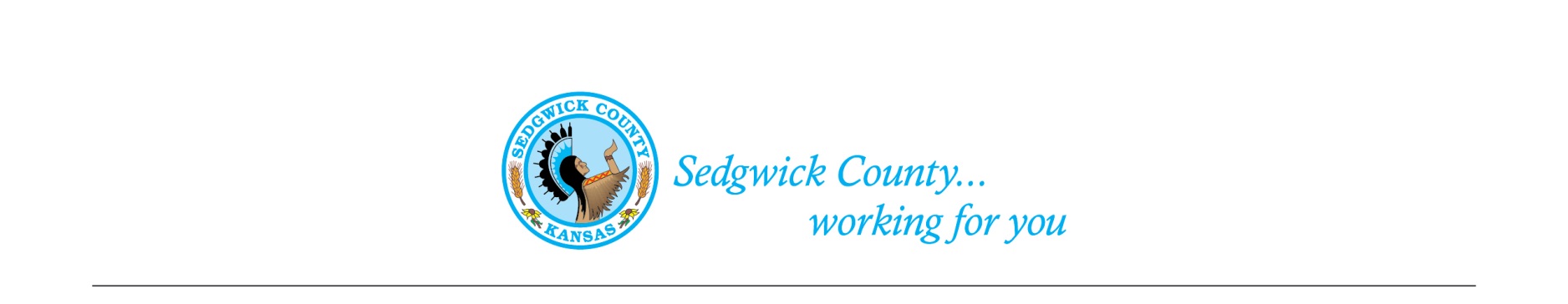 Of September 12, 2019Attendance: Advisory BoardMembers- Susan Erlenwein, Shelley Seidl, Simone Ward, Kent Thomas, Laura Adkins, Shanti Leiker, Geri WattsAbsent- Netta Otis, Haley Cottler and Dr. Julie Evans, DVM                                       Public- Debbie Miller, Debbie Parks  Sedgwick County Staff- Shawn Hornbaker, Justin Waggoner1. Remarks by Justin Waggoner, Assistant County Counselor:   Justin reviewed the Kansas Open Meetings Act, Kansas Open Records Act and talking to the media.  He mentioned that Board members can represent their own opinions to the media, but the County prefers that questions be directed to County staff.  Simone Ward made a motion to have any and all media contact relating to the County Animal Care Advisory Board directed to county staff; motion seconded by Geri Watts; Laura Adkins brought up the issue of first amendment rights.  After advising with Justin Waggoner, Motion passed 6 to 1 (Adkins).2. Minutes:   Discussion and approval of July 2019 minutes. Moved and second by Kent Thomas and Simone Ward. Approved by majority vote.3. Old Business: A. Code revisions update- Shawn Hornbaker and Susan Erlenwein anticipate this for the BoCC agenda for October 9th of this year. B. Discussion on Puppy Mills (continued) - Susan Erlenwein passed out a draft for dog breeding regulations to members for review.  Board members recommended additions and changes.  She will update those recommendations and have them ready to review for the next meeting.                                                                                4. New Business: A. Staff Update- Shawn Hornbaker advised members that Animal Control would be participating in Woofstock on Oct. 5th. The KHS event is an annual event for Animal Control to participate in.  He also mentioned the County will have a on-line pay system for dog licenses and there will be electronic admissions for the shelter. 5. Public – Debbie Miller has a “red flag” about new dog breeding regualtions including the term “Hobby Breeders”.  She is concerned that this inclusion will bring these regulations to their attention and they may rally against the entire proposal.  6. Adjournment – Laura Adkins moved for adjournment and the Board approved to adjourn at 8:35 PM. The next meeting is scheduled for October 10, 2019.